Na temelju članka 23. Pravilnika o financiranju programa, projekata i javnih potreba sredstvima proračuna Općine Punat („Službene novine Primorsko-goranske županije“ broj 1/16) - u daljnjem tekstu: Pravilnik, Povjerenstvo za otvaranje prijava i provjeru propisanih uvjeta natječaja donosiODLUKU o neispunjavanju formalnih uvjeta natječaja za udruge u 2018. godiniČlanak 1.	Na temelju provedenog Javnog natječaja za financiranje programa i projekata od interesa za opće dobro koje provode udruge u 2018. godini, Povjerenstvo je u postupku provjere ispunjavanja formalnih uvjeta utvrdilo prijave koje se ne upućuju u daljnju proceduru, odnosno stručno ocjenjivanje, a koje se odbacuju iz razloga neispunjavanja propisanih uvjeta natječaja.	Prijave koje nisu ispunile formalne uvjete i koje se ne upućuju u daljnju proceduru su:Prijave koje su pristigle izvan roka određenog Natječajem:UPUTA O PRAVNOM LIJEKU	Protiv ove Odluke može se podnijeti prigovor pročelnici Jedinstvenog upravnog odjela Općine Punat u roku od 8 dana od dana primitka ove Odluke. Prigovor se dostavlja u pisanom obliku, neposredno ili poštom preporučeno. Pročelnica Jedinstvenog upravnog odjela Općine Punat u roku od tri dana od primitka prigovora odlučit će o istome.								Ivana Svetec, dipl.iur.	 predsjednica PovjerenstvaDOSTAVITI:1.  Udruga „Plavo bijeli otok“, Trg Bana J. Jelačića 2, Krk2.  Auto klub „Krk“, Stjepana Radića 13, Krk3.  Foto klub, Kvarnerska 15, Krk4.  Društvo prijatelja Hajduka otok Krk, Poljica 12, Krk5.  Društvo mladih Fenix, Jagorika 41, Punat6.  Udruga Diston, Drage Šćitara 4, Rijeka7.  Arteco Pavletić, Novi put 2, Punat8.  Nastavni zavod za javno zdravstvo, Krešimirova 52, Rijeka9.  Glazbena škola „Mirković“, A.Štangera 67, Opatija10. Pismohrana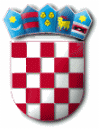 R E P U B L I K A   H R V A T S K APRIMORSKO – GORANSKA ŽUPANIJAOPĆINA PUNATPovjerenstvo za otvaranje prijava i provjeru propisanih uvjeta natječajaKLASA: 007-01/18-01/01URBROJ: 2142-02-03/9-18-22Punat, 9. veljače 2018. godineRedni brojUdrugaRazlog odbacivanja1. Udruga „Plavo bijeli otok“, Trg bana J.Jelačića 2, Krk   nije dostavljen Obrazac izjave o  nepostojanju dvostrukog financiranja                                              2.Auto klub „Krk“, Krk, Stjepana Radića 13  nije dostavljen Obrazac izjave o ispunjavanju ugovornih obveza preuzetih temeljem prijašnjih ugovora o dodjeli bespovratnih sredstava3.Foto klub, Kvarnerska 15, Krk  nije dostavljen Obrazac izjave o nepostojanju dvostrukog financiranja4.Društvo prijatelja Hajduka otok Krk, Poljica 12, Krk   nije dostavljen Obrazac izjave o ispunjavanju ugovornih obveza preuzetih temeljem prijašnjih ugovora o dodjeli bespovratnih sredstava                                                                                                                                                                    5.Društvo mladih Fenix, Jagorika 41, Punat  nije dostavljen Obrazac izjave o ispunjavanju ugovornih obveza preuzetih temeljem prijašnjih ugovora o dodjeli financijskih sredstava6.Nastavni zavod za javno zdravstvo, Krešimirova 52, RijekaNije prihvatljivi prijavitelj7. Glazbena škola „Mirković“, A. Štangera 67, OpatijaNije prihvatljivi prijaviteljUdruga Diston, Drage Šćitara 4, Rijeka Arteco Pavletić, Novi put 2, Punat